Сценарий праздника в 1-в классе "Прощай, Азбука!"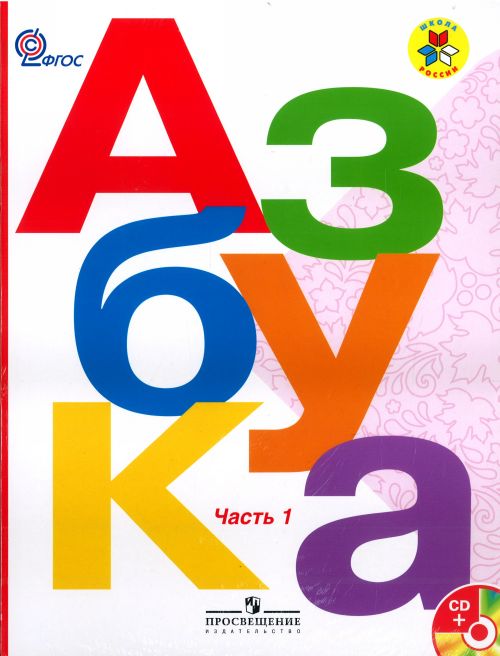                                                                                  Учитель: Исакова З.И.Сценарий праздника в 1 классе "Прощай, Азбука!"Цель: обобщить знания учащихся о звуках и буквах русского языка. 
Задачи:
- развитие познавательной активности и творческих способностей детей;
- воспитание у учащихся интереса к чтению;
- приобщение обучающихся к традициям начальной школы.
Под песню «Теперь мы - первоклашки» дети входят в зал и занимают свои места-Я рада приветствовать всех в этом зале.Дорогие наши первоклассники!Вы в школе почти целый год отучились,Вы много успели и много узнали.Писать и считать вы уже научилисьИ первые книжки свои прочитали.А верным помощником в этом вам сталаПервая главная книжка.И первые буквы она показалаДевчонкам своим и мальчишкам.Буквы потом сложились в слова,Слова в предложенья и фразы.Огромный и красочный мир тогдаОткрылся, ребята, вам сразу.Вы прочитаете хороших книг немало,Пускай года пройдут и много-много дней,Вам Азбука хорошим другом стала,Мы этот праздник посвящаем ей!Ведущий:      Праздник начинается, гости улыбаются,                       А дети постараются сегодня показать                       Всё, чему учились, всё  к чему стремились,                       Потому что в мире надо много знать.А, вы уже умеете читать! Тогда прочитайте, что написано на доске? (ХОРОМ)Слайд №2                "Если хочешь много знать,                                     Многого добиться,                                    Обязательно читать                                    Должен научиться”1. Мы сегодня очень радыВсех приветствовать гостей. Всех знакомых, незнакомых,И серьёзных, и весёлых.Первый класс, первый класс,Пригласил на праздник вас.2Самый первый свой учебникКласс с волненьем открывал…Видно, сказочный волшебникЭту книгу написал.3А папе с мамой не понять, 
Как сложно было прочитать 
Нам в первый раз «Ау», «Уа» - 
Такие трудные слова. 
4.
Мы учили в Азбуке,
Как писать и «а» и «ре»,
И узнали, например,
Говорят не «ре», а «эр».       5.  Оказалось, что крючочки        Населяют буквари        Загогулинки, значочки,        А всего их – 33!6Так чудесно буквы эти   Могут слоги составлять,   И про всё на белом свете    Нам словами рассказать.7 Знаем мы не понаслышке:  Чудеса и вправду есть.  Мы теперь любые книжки  Можем запросто прочесть!
Исполняют песню на мотив «В траве сидел кузнечик»
Мы были малышами,
Теперь читаем сами,
Мы все читаем сами
И знаем алфавит.
Припев: 
Представьте себе,
Представьте себе,
И знаем алфавит.

Примеры мы решаем,
Из букв слова слагаем,
И всем мы предлагаем
С азбукой дружить.
Припев: 
Представьте себе,
Представьте себе,
С азбукой дружить.Молодцы!  Вы преодолели самую первую, самую трудную                ступеньку. Давайте же пригласим на  наш праздник  главную                героиню – Азбуку.               Азбука, приглашаем тебя на наш праздник.                                  (В зал входит Азбука)Азбука ( Ученица 5 класса)Здравствуйте  мамы ,  здравствуйте  папы,  бабушки,  дедушки!Привет  мальчишки,  привет  девчонки!Как  я  рада  встречи  с вами!Только  в школу  вы пришли -  встретилась  я  с вамиДни  тихонько  потекли,  стали  мы  друзьями!Я  учила  буквам  вас, и  письму  и  чтениюДружбе  крепкой и  труду,  а еще  терпению!Вас  сегодня  не  узнать:  стали  бойко  вы  читать!Очень  грамотными  стали,  поумнели,  возмужали!И  хочу  сказать  сейчас: « Рада я,  друзья  за  вас!» Ведущий: - Спасибо Азбука, что ты пришла к нам на праздник. А наши ребята тоже приготовили тебе стихи и песниСтихи «Азбуке»( в руках азбука)(4 человека +4)8                                                                                                                                                                             Знает каждая девчонка и каждый мальчишка:
Первый класс – это первая школьная книжка.
Учились по этой книге всегда,
А книга эта – Азбука.9                                                                                                                                                                         Она учила буквам нас,
И письму, и чтению,
Дружбе крепкой и труду,
А еще терпению.10 Трудно было нам с тобой в начале, Мы полгода буквы изучали! Но теперь нам совершенно ясно, Что старанья были не напрасны! 11Вдоль картинок мы шагали, По ступенькам-строчкам шли. Ах, как много мы узнали! Ах, как много мы прочли!
Исполняют песню на мотив «Золотая свадьба» музыка Р. Паулса.Праздник, праздник празднуем семьей,
Праздник, праздник книжки золотой!
Азбука! Азбука! – весело кричат
Шестнадцать мальчишек (поют мальчики), Двенадцать нас девчат (поют девочки)
Припев: 
Звуки согласные, гласные –
Столько лет, столько лет вместе!
Звуки согласные, гласные –
Дружно звучат в этой песне 
Звуки согласные, гласные –
Столько лет, столько лет вместе!
Звуки согласные, гласные 
Мы изучали все вместе!

В эту книгу с детства влюблены
Мамы, папы, и, конечно, мы.
В праздник, в праздник радуешь ты нас .
Научила ты читать наш первый класс 
Припев:Азбука читает задания.(слайды)Задание 1: Угадай букву 1. Эта буква широка и похожа на жука. (Ж)   2. В этой букве нет угла - до того она кругла.     До того она кругла - укатиться бы могла. (О)   3. С этой буквой на носу филин прячется в лесу. (Ф)   4. На эту букву посмотри - она совсем как цифра 3. (З)   5. Палочка и палочка, между ними галочка.    И понятно сразу всем: получилась буква ... (М)   - Но чтобы хорошо учиться, нужно быть очень внимательными на уроках. Сейчас я вас проверю. Мы сыграем с вами в игру «Это я»! Ребята, я сейчас буду задавать вопросы, а вы дружно, хлопая в ладоши, отвечайте: «Это я, это я, это все мои друзья!» или, топая ногами, говорите: «Нет не я, нет не я, и не все мои друзья!» Итак, начинаем.(Слайд)Игра «Это я»!Кто умный и  веселой каждый день шагает в школу?
- Это я...
Кто из вас приходит в класс с опозданием на час?
- Нет, не я...
Кто домашний свой урок выполняет точно в срок?! 
- Это я...
Кто из вас хранит в порядке книжки ручки и тетрадки?
- Это я... 
Кто из вас, скажите вслух, на уроке ловит мух?
- Нет не я...
Кто из вас, скажите хором, занят в классе разговором?!
- Нет, не я...
Кто из вас, узнать хочу, забияка и драчун?
- Нет не я...
Кто из вас такой ловкач лучше всех играет в мяч?
- Это я...
Кто из вас не ходит хмурый, любит спорт и физкультуру?
- Это я... 
Это кто играл в футбол и забил в окошко гол?
- Нет не я...
Кто из вас своим трудом украшает класс и дом?!
- Это я...
Есть ребята между вами те, кто помогает маме?!
- Это я... 
Кто из вас из малышей ходит грязный до ушей?        - Нет, не я...
Задание №4Ведущий:  Ребята, а хорошо ли вы знаете сказки? Сейчас мы это проверим.            (Дети  отгадывают  и герой на слайде)               Бабушка девочку очень любила.		Шапочку красную ей подарила.		Девочка имя забыла своё,		Вы подскажите, как звали её?         (Красная Шапочка)                С букварём шагает в школу                Деревянный мальчуган.               Попадает вместо школы               В полотняный балаган.               Как зовётся эта книжка?               Как зовётся сам мальчишка?              (Буратино)        Кто работать не хотел,        а играл и песни пел?       К братцу третьему потом        прибежали в новый дом.       От волка хитрого спаслись,        но долго хвостики тряслись.       Сказка известна любому ребёнку        и называется…. («Три поросёнка»)                Удивляется народ: едет печка, дым идёт,                А Емеля на печи ест большие калачи!                Чай сам наливается по его хотению,                А сказка называется…    («По щучьему велению»)        Сидит в корзине девочка у Мишки за спиной.               Он сам, того не ведая, несёт её домой.               Ну, отгадал загадку? Тогда ответь!               Названье этой книжки… («Маша и медведь»)    Было яичко у нас золотое,     а осталось лукошко пустое…    Плачет дед, плачет баба,     но их утешает…  («Курочка Ряба»)               Их приглашают с другом Геной	    На день рожденья непременно.	    И любит каждую букашку	    Забавный добрый …..                   (Чебурашка)              Укатился он из дома              По дороге незнакомой…	   Ты узнал его, дружок?	   Это самый непослушный, говорливый, простодушный             И румяный…                                                                          (Колобок)Возле леса на опушке трое их живёт в избушке Там 3 стула и 3 кружки, 3 кроватки, 3 подушкиУгадайте без подсказкиКто герои это сказки? (3 медведя)Всех на свете он добрей, Лечит он больных зверей, И однажды бегемота Вытащил он из болота. Он известен, знаменит, Это доктор …       (Айболит) -  «Молодцы! Вы справились со всеми заданиями».
Встали буквы в четкий строй,
Строй, как строй, да не простой,
Он зовется – азбукой! 
Азбука, стройся!
(Выходят дети с буквами)
Учитель: - Гласные, здесь?
Гласные: - Здесь!
Гласные буквы: 
Мы гласные тянемся в песенке звонкой,
Можем  заплакать и закричать,
В темном лесу звать и аукать
И в колыбельке ребенка качать,
Но не желаем  свистеть и ворчать.
Учитель: - Согласные, здесь?
Согласные: - Здесь!
Согласные буквы: 
А мы согласные согласны 
шелестеть, шептать, скрипеть,
Даже фыркать и шипеть,
Но не хочется нам  петь. 
Учитель: - Буквы, которые не обозначают звука, здесь?
Ъ, Ь: - Здесь!Я Мягкий знак — хитрый знак. Не сказать меня никак.Отдельно не произношусь,Но в слово часто я прошусь. Почему у дома УГОЛ Превратился сразу в УГОЛЬ, Без пожара, просто так? Сделал  я - ваш мягкий знак.Я твердый знак ужасно гордый:
И на свете самый твердый!
Даже самый мягкий знак
Не смягчит меня никак!» 12. Буквы-значки, как бойцы на парад,
В четком порядке построены в ряд.
Каждый в условленном месте стоит,
И называется всё…
Все: - Алфавит!
Ведущий: - Ребята, я очень рада, что вы все подружились с Азбукой, и она научила вас читать. Представляете, как тяжело живется тому, кто читать не умеет. Как Незнайка живет – непонятно! Ни вывески прочитать не может, ни объявления! 
Появляется Незнайка 
Незнайка: 
- Кто меня вспомнил? И чего вы это тут собрались? 
Делать вам нечего? Повалялись бы лучше на диване… 
Какие буковки!? Что в них толку? 
Одни больше, другие меньше – какая разница!? 
А то еще придумали: гласные, согласные! (Подходит к согласным)- Ну, эти еще ничего – симпатичные! А эти? (Подходит к гласным)
- Ну что в них такого?! Подумаешь – кружок! 
Дырка от бублика? («О») 
Или эти две палки («У») 
А это что? Калитка какая –то! («И») 
Вот уж и без них вполне можно обойтись! 
Ведущий: 
- Нет, Незнайка, ты ошибаешься! Попробуй-ка прочитать хотя бы одно слово. 
Незнайка: 
- Ну и попробую!               Слайд  (пытается прочитать, ходит с разных сторон, плачет) 
Может я тоже хотел научиться читать, да только меня не учит никто, хоть пропадай! 
Ведущий: - Не плачь, Незнайка! Хочешь мы познакомим тебя с Азбукой? Это она научила ребят читать.
Незнайка: Очень (утирая слёзы)Подходит Азбука :- Хорошо, Незнайка, я помогу тебе как и помогла всем  этим ребятам.А сегодня у них праздник. Они выучили все буквы и умеют читать. Давай их послушаем.13.
Мы знаем буквы, знаем слоги. 
Умеем говорить, считать. 
И постепенно, понемногу 
Мы научились все читать!
14.   Азбуку беру в последний раз,Несу её в просторный класс,Учебнику я говорю: Благодарю! Благодарю! 15 Ты книга первая моя,Теперь читать умею я. На свете много книжек есть.Все книги я смогу прочесть. 16Я с этой книжкой первый раз Пришел в свой первый светлый класс. Я эту книжку полюбил, Я в ней все буквы изучил, И как мне радостно сказать:«Умею я теперь читать!»17Как хорошо уметь читать, Не надо к маме приставать, Не надо бабушку трясти: «Прочти, пожалуйста, прочти!» Не надо умолять сестрицу: «Ну почитай ещё страницу!» Не надо ждать, не надо звать, А можно взять и прочитать!Азбука:   «Молодцы! Ребята, я приготовила для вас подарки, ой, а где же они?  Пойду, поищу. Музыкальная  танцевальная пауза(вход  Бабы -Яги под музыку)Баба-Яга: Что такое? Почему? Ничего я не пойму.	      Почему веселье, пляс?  Ничему не быть сейчас!    (стучит метлой)                 Унды-фунды, гунды-гей!                 Кончись, праздник, поскорей!                 Ха-ха-ха!	      Вот и тихо! Вот и хорошо!                Вот вам и праздник!                И никто вас не найдёт!                Ах, как мои ноженьки устали с дороги…                 Ох и старая я стала, надо отдохнуть.Азбука: (Заходит в зал)  Кто веселье прекратил?                                          Кто музыку остановил?Дети: Баба-Яга.Азбука: Ах она, злющая!             Ах она, старая!Давайте её накажем?Она плясать не любит. А мы её заставим.             (Хлопает в ладоши)Раз, два, три, ну-ка, бабушка, пляши!                                (Баба-Яга пляшет под музыку)Баба-Яга:    Ох, плясать я не могу.                      Ох, сейчас я упаду.                     Расколдуй меня скорей.                     Буду, буду я добрей.              Азбука:  Раз, два, три! Музыка, замри!Баба-Яга: Простите меня, ребята1Азбука: Простим? Баба-Яга: Азбука, а ты что здесь делаешь?Азбука: Пришла к ребятам на праздник, посмотреть как они повзрослели и поумнели.Баба-Яга: А что умные что-ли такие?   Сейчас проверю!У меня здесь стишочки есть с ошибками. Вот проверю я ребят, найдут ли они ошибки?Игра «Буква заблудилась»
Неизвестно, как случилось, только буква заблудилась, заскочила в чей-то дом,и хозяйничает в нём.Синеет море перед нами,Летают майки над волнами.• Тает снег. Течёт ручей. На ветвях полно врачей (грачей).Врач напомнил дяде Мите,Не забудьте об одном:Обязательно примитеДесять цапель перед сном.• Закричал охотник: - «Ой! Двери (звери) гонятся за мной».Баба-Яга: Ой  и правда молодцы!!!! Не зря в школу ходят!!!Баба-Яга: Азбука, а что ты принесла в  коробочке?Азбука: Подарки детям.Баба-Яга:  (заглядывает в коробку) Ну и подарки! Вот у меня подарки есть, что не можно глаз  отвесть. Я их вам сейчас покажу.  (Музыка – подарки Бабы- Яги)(Достаёт из мешка свои подарки). Вот платье, почти новое. В молодости носила, когда красавицей была (показывает, платье всё в дырках). Вот скатерть-самобранка. Правда она прохудилась, но ещё  хорошая. Или вот сковорода, чтоб ребят жарить (спохватывается, машет руками).  Нет, нет, я хотела сказать другое! Вот  если б её почистить, то можно смотреться в  зеркало. Нравятся вам мои подарки?Дети: НетБаба-Яга: Один раз хотела доброй быть, да и то не угодила!Азбука: Ладно, Баба-Яга, давай лучше ребятам подарки дарить.Баба-Яга: Ладно, ребятишки, берите свои подарки. Азбука: На память об этом празднике  я хочу вручить вам всем книги.  (музыка для вручения подарков )                  Я желаю вам радости! Желаю не скучать! 	      Мам и бабушек не очень огорчать.	      И всегда просить прощения 	      За любое огорчение!	      До свиданья, ребятня,	      Буду доброй нынче я.  (музыка для ухода )Азбука :Вот и пришла пора проститься    И я хочу вам пожелать:  Всегда старательно учиться, Всегда с охотою трудиться	    И Азбуку не забывать!С собой Незнайку я возьму, читать его научу.Незнайка:- Спасибо, ребята, что познакомили меня с Азбукой. Азбука :   Я прощаюсь с вами, но мои буквы останутся  в каждой книге, на каждой  странице, в ваших тетрадях, письмах и открытках.18 уч. Сегодня праздник необычный:  Спасибо, азбука, тебе. Ты столько знаний подарила,  Мы будем помнить о тебе. – все вместеВедущий:Давайте скажем азбуке : «Спасибо, до свиданья» Руками  ей помашем  дружно на прощанье,Ведущий:Мы попрощались с азбукой .А на следующий годНаша азбука научитТех, кто в первый класс придёт.Позади нелёгкий труд Слогового чтения.Вам сегодня выдают УдостоверениеВ том, что Азбуку прочли!Полный курс наук прошли!И теперь без передышки, Прочтёте вы любые книжки!                             Музыка для вручения(Всем учащимся первого класса вручаются  удостоверения «Изучил азбуку»).Игра «Буква заблудилась»
Неизвестно, как случилось, 
только буква заблудилась, 
заскочила в чей-то дом,
и хозяйничает в нём. 
• Тает снег. Течёт ручей. 
На ветвях полно врачей (грачей).
• Синеет море перед нами, 
летают майки(чайки) над волнами.
• Говорят, один рыбак в речке выловил башмак. 
Но зато ему потом на крючок попался дом (сом)
• Тащит мышонок в норку 
Огромную хлебную горку (корку)
• Лежит лентяй на раскладушке, 
грызёт, похрустывая, пушки (сушки)
• На глазах у детворы 
крысу (крышу) красят маляры.
• Закричал охотник: - «Ой! 
Двери (звери) гонятся за мной».
• Ехал дядя без жилета,(билета) 
Заплатил он штраф за это.
• Куклу выронив из рук, 
Маша мчится к маме: 
"Там ползет зеленый лук (Жук)
С длинными усами". 
• Не учил уроки, а играл в футбол, 
От того в тетрадке появился гол.(Кол) 
Учитель: 
Позади нелёгкий труд 
Слогового чтения.
Вам сегодня выдают Удостоверение
В том, что Азбуку прочли!
Полный курс наук прошли!
И теперь без передышки,
 Прочтёте вы любые книжки!
Всем учащимся первого класса вручаются  удостоверения «Изучил азбуку».
1-й ученик:
Ты за жизнь прочтёшь немало книг,
Постигая мудрую их силу.
Но навечно первою из них
Будет та, что чтению научила.Песня «С Букварём уселись куклы» Девочки-куклы с большими бантами, мальчик-в костюме утёнка, девочка-в костюме козы, мальчик- в костюме телёнка С азбукой уселись куклыНа лугу, на траве.Дружно куклы учат буквы:«А, бэ, вэ! А, бэ, вэ!»Припев:Ты нам, ветер, не мешай И страницы не листай.Ты буквы не прочтешь, Только всех собьешь.Подошел утенок важно, Подошел: «Кря-кря-кря!»И давай щипать бумажный Корешок азбуки.Припев:Ты, утенок, не мешай,Кукол с толку не сбивай.Не «кря-кря-кря», а как?– А, бэ, вэ... – вот так.Подошла, стуча копытцем,К нам коза: – Что тебе?– Я, коза, хочу учиться,Бе, бе, бе! Бе, бе, бе!Припев:Ты, коза, нам не мешай, Кукол с толку не сбивай.Не «бе, бе, бe», а как?– А, бэ, вэ... – вот так.А потом пристал теленок,Замычал: «Му-му-му!Я – теленок несмышленый,Ничего не пойму».Припев:Ты, теленок, не мешай,Кукол с толку не сбивай:Не «му-му-му», а как?– А, бэ, вэ... – вот так!Азбука: Ребята, я рада, что вы повзрослели, поумнели. И знаете весь алфавит.   И сейчас мы это проверим. (ЧИТАЮТ АЛФАВИТ)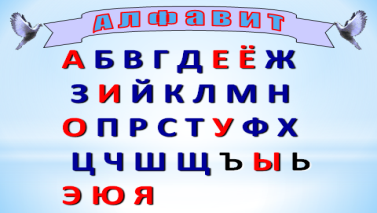 